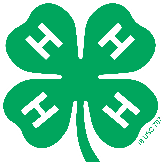 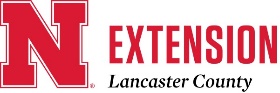 Lancaster County 4-H Council Scholarship ApplicationDue by January 3Scholarship eligibility is for high school seniors enrolled in the Lancaster County 
4-H program and planning to enroll in any post-secondary educational institution. Each year, the Lancaster County 4-H Council awards up to twelve $700 scholarships to graduating seniors who have excelled in their involvement with the Lancaster County 
4-H program. The basis for selection appraises the variety and depth of 4-H activities.Recipients will be announced at Lancaster County 4-H Achievement Celebration (usually held in February).Conditions of acceptance:Seniors must plan to enroll in post-secondary education immediately following graduation from high school. Scholarship money will be awarded when candidate has shown he/she is a full-time student in good academic standing, has completed one semester, quarter, or block of classes (depending upon the school's academic schedule) post-graduation,  and has enrolled for an immediate second term.4-H Council wishes you well in your post-high school career.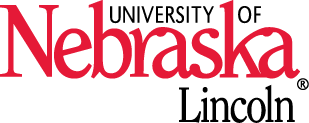 Lancaster County 4-H Council Scholarship ApplicationScholarship eligibility is for high school seniors enrolled in the Lancaster County 4-H program.Name of 4-H member __________________________________________________________Home address ________________________________________________________________City _______________________________ State ____________________ Zip _________Contact phone __________________________________ What post-secondary educational institution do you plan to attend? ________________________________________________________________________________________________What will be your major? _______________________________________________________How many years have you been in 4-H? _____How many years have you been in 4-H in Lancaster County? _____Did you participate in the Nebraska Diamond Clover Award Program? _____If yes, what level have you completed? ___________________________1)	Date and list 4-H project areas and the years you were in each project (example: Food & Nutrition: 2015-2021, Horse: 2019-2021, Horticulture: 2019-2021) Examples are in italics.Add additional lines as needed2)	Date, list and describe your involvement in your 4-H experiences (contests, 4-H community service projects, Teen Council, camps, Horse incentive, Livestock related activities, club officer and other leadership roles, etc.). Examples are in italics.Add additional lines as needed3)	Describe how you have given back to Lancaster County 4-H in the last four years (opened gate at District Horse Show, volunteer at Rabbit Show, helped at Clover College, worked in 4-H Council Food Stand at fair, participated in 4-H promotion, etc.). Examples are in italics.Add additional lines as needed4)	Describe your top five 4-H accomplishments.5)	How would you describe the impact 4-H has made on your life?6)	How has 4-H contributed to your future goals and objectives?THREE WAYS TO SUBMIT APPLICATION — DUE BY January 3E-MAIL — With an “X” mark box below, save and email to Lancaster County 4-H Council at lancaster4hcouncil@gmail.com ____ I agree the information provided is true and accurate.ORMAIL — print, sign below and mail to: Lancaster County 4-H Council, PO Box 80121, Lincoln, NE 68501 
or DROP OFF at Nebraska Extension in Lancaster County, 444 Cherrycreek Rd., Lincoln I agree the information provided is true and accurate._________________________________________________  Date ___________________________(Signature of Applicant)								   Lancaster County 4-H Council Scholarship Selection RubricName: ________________________________Date: _________________________________ Note: It is the intention of the 4-H Council Scholarship Selection Committee to use this rubric as a guide in selecting the recipients of the 4-H Council scholarship. We feel it would be unfair to try to assign points for each 4-H project, leadership position, community service effort, etc. Date4-H Experience2015-2021Food and Nutrition2019-2021Horse2020-2021Horticulture Date4-H ExperienceInvolvement2019County Presentation ContestSenior Level20214-H Camp at HalseyCamper2018-2021Horse Stampede ParticipantDate4-H Experience2019-20214-H Council Food Stand2018-2021Taught showmanship at Fall Rabbit Clinic2020-2021Volunteered at 4-H Information NightExpectationsDoes not meet1Meets3Exceeds5Depth of involvementCommunity service through 4-H Given back to 4-H4-H LeadershipComplete and well presented